 2. 6. 2023 proběhne v MŠ Diváky a v MŠ Nikolčice č.p. 79 (předškoláci) Fotografování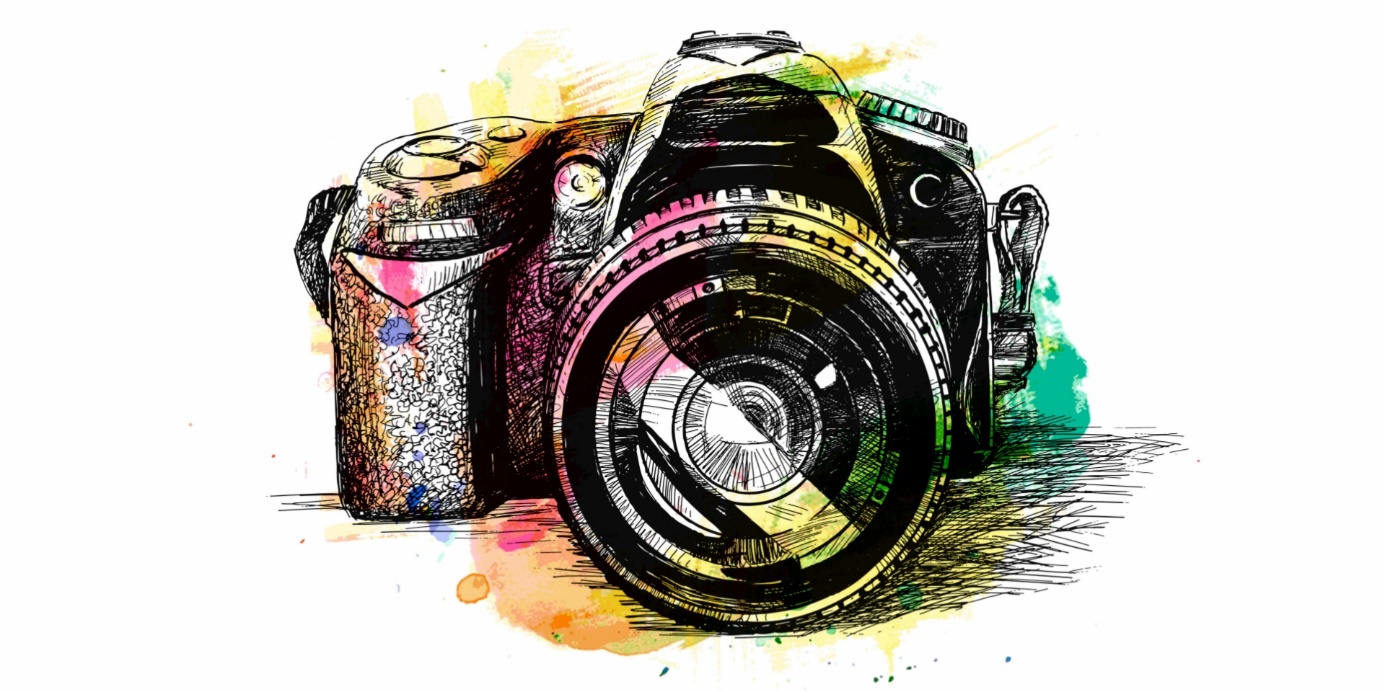 cena za společnou fotografii 45- Kč cena za fotografii samostatnou nebo s kamarádem 30,- Kč                                                                              Od 8. 30 hod. Diváky                                 cca 10:00 Nikolčice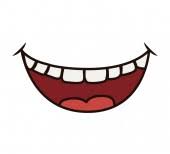                         Úsměvy s sebou!	